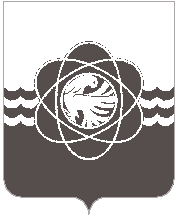 53 сессии четвёртого созываот 03.07.2018  № 441О внесении изменений решениеДесногорского городского Совета от 28.11.2017 № 391Рассмотрев обращение Администрации муниципального образования  «город Десногорск» Смоленской области от 27.06.2018 №5980,  в соответствии с Федеральным законом от 21.12.2001 № 178-ФЗ «О приватизации государственного и муниципального имущества», со ст.26 Устава муниципального образования  «город Десногорск» Смоленской области, учитывая рекомендации постоянной депутатской комиссии планово-бюджетной, по налогам, финансам и инвестиционной деятельности, Десногорский городской СоветР Е Ш И Л:           1. Внести изменения решение Десногорского городского Совета от 28.11.2017 № 391, изложив «Перечень имущества, находящегося в муниципальной собственности  муниципального образования «город  Десногорск» Смоленской области и планируемого к приватизации в 2018 году» в новой редакции:ПЕРЕЧЕНЬимущества, находящегося в муниципальной собственности муниципального образования «город Десногорск» Смоленской области и планируемого к приватизации в 2018  году.2. Настоящее решение опубликовать в газете «Десна».№Наименование имуществаи его характеристикиБалансовая/ остаточная стоимостьна 01.04.2018тыс.руб. или оценочнаяПредпо-лагае-мыйсрок привати-зацииСпособ приватиза-цииПримечание1234561Нежилое помещение, назначение: нежилое, общая  площадь 113,7  кв.м, этаж 1, расположенные по адресу: Смоленская обл., г.Десногорск, 3мкр., строение 10а121 /97,7 (будет заказана рыночная оценка)III кварталоткрытый аукционВ соответствии с Федеральным законом от 21.12.2001 № 178-ФЗ «О приватизации государственного и муниципального имущества»2Нежилое помещение, назначение: нежилое, общая  площадь170,4  кв.м, этаж 1, расположенные по адресу: Смоленская обл., г.Десногорск, 1мкр., дом 12а191,5/152,4(будет заказана рыночная оценка)III кварталоткрытый аукционВ соответствии с Федеральным законом от 21.12.2001 № 178-ФЗ «О приватизации государственного и муниципального имущества»3Нежилое помещение, назначение, нежилое, общая площадь 66,3 кв.м, этаж 1, адрес (местонахождение) объекта: Смоленская обл., г.Десногорск, 2мкр., д. 228,4/25,4(будет заказана рыночная оценка)III кварталпродажаВ соответствии с Федеральным законом от 22.07.2008 № 159-ФЗ «Об особенностях отчуждения недвижимого имущества, находящегося в государственной собственности субъектов Российской Федерации или в муниципальной собственности и арендуемого субъектами малого и среднего предпринимательства, и о внесении изменений в отдельные законодательные акты Российской Федерации»4Туалет, назначение: нежилое, 1-этажный, общая площадь  44,9 кв.м, инв.№ 4157, лит.А,  адрес (местонахождение) объекта: Смоленская обл., г.Десногорск, наб. зона отдыха, танцевальная площадка429,80 /(будет заказана рыночная оценка)IV кварталоткрытый аукционВ соответствии с Федеральным законом от 21.12.2001 № 178-ФЗ «О приватизации государственного и муниципального имущества»5База отдыха в деревне Бутырки, Рославльского р-на, Смоленской обл.(Жилой дом, площадью 59,5 кв.м, жилой дом площадью 33,1 кв.м, земельный участок площадью 6000 кв.м, земельный участок площадью 2340 кв.м 43,7/0(будет заказана рыночная оценка)IV кварталоткрытый аукционВ соответствии с Федеральным законом от 21.12.2001 № 178-ФЗ «О приватизации государственного и муниципального имущества»6Автомобиль марки ГАЗ-2705, 2002 год выпуска, мощность двигателя 72 кВт, цвет белый250,6/0(заказана рыночная оценка)IV кварталоткрытый аукционВ соответствии с Федеральным законом от 21.12.2001 № 178-ФЗ «О приватизации государственного и муниципального имущества»7Автомобиль марки ГАЗ-3102, 2003 год выпуска, мощность двигателя 96 кВт, цвет серый306,2/0(заказана рыночная оценка)IV кварталоткрытый аукционВ соответствии с Федеральным законом от 21.12.2001 № 178-ФЗ «О приватизации государственного и муниципального имущества»8Автомобиль марки ВАЗ 21061, 1996 год выпуска, мощность двигателя 54 кВт, цвет светло голубой47,9/0(заказана рыночная оценка)IV кварталоткрытый аукционВ соответствии с Федеральным законом от 21.12.2001 № 178-ФЗ «О приватизации государственного и муниципального имущества»Председатель Десногорского городского Совета                                                                В.Н.БлохинГлава      муниципального     образования«город Десногорск» Смоленской  области                                                                                          А.Н.Шубин